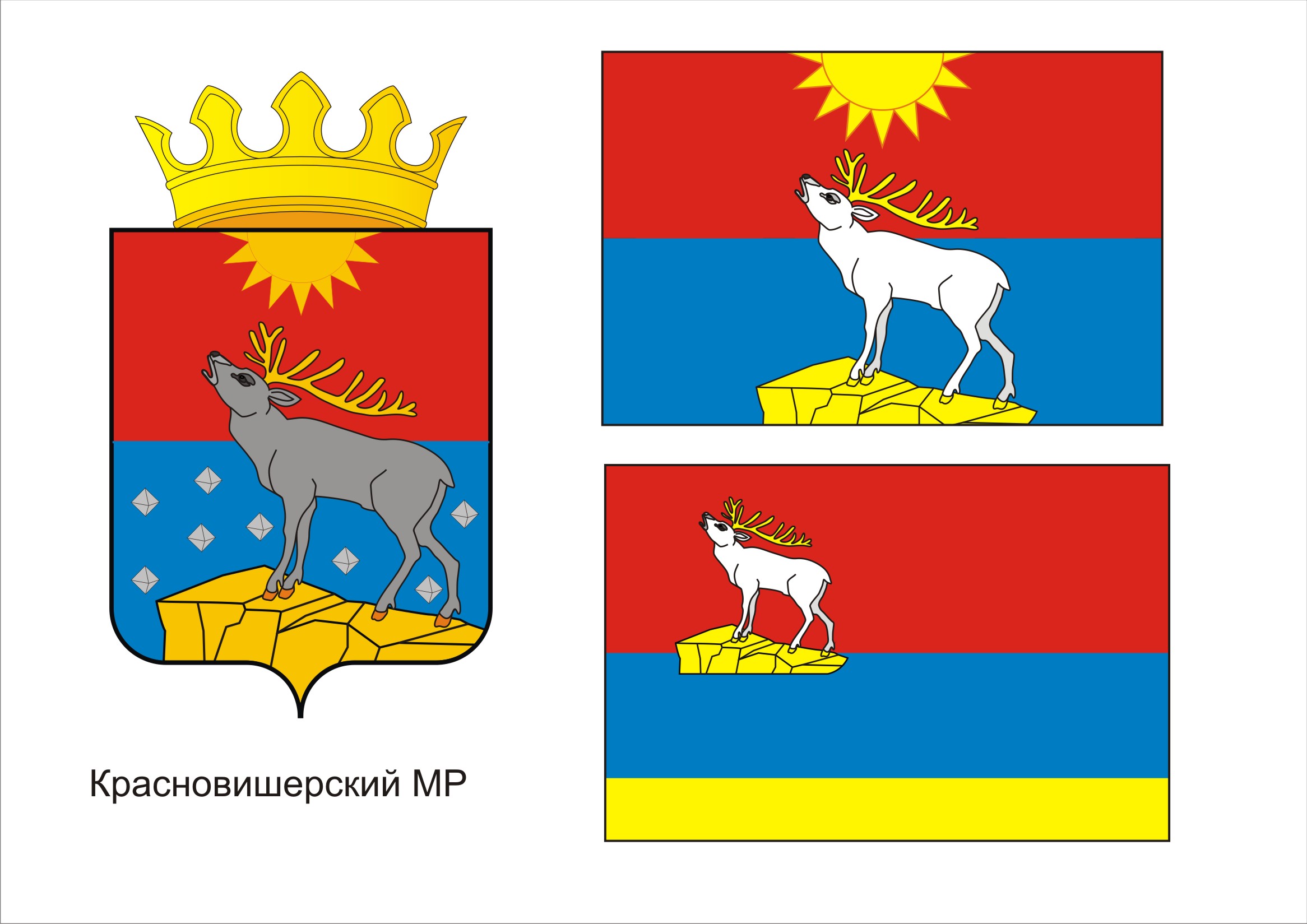 П О С Т А Н О В Л Е Н И ЕАДМИНИСТРАЦИИКРАСНОВИШЕРСКОГО ГОРОДСКОГО ПОСЕЛЕНИЯПЕРМСКОГО КРАЯ26.12.2014								            № 562О комиссии по соблюдению требований к служебному поведению муниципальных служащих администрации Красновишерского городского поселения и урегулированию конфликта интересовРуководствуясь Федеральными законами от 02.03.2007 № 25-ФЗ «О муниципальной службе в Российской Федерации», от 25.12.2008 № 273-ФЗ «О противодействии коррупции», Указом Президента Российской Федерации от 01.07.2010 № 821 «О комиссиях по соблюдению требований к служебному поведению федеральных государственных служащих и урегулированию конфликта интересов», Законом Пермского края от 04.05.2008 № 228-ПК «О муниципальной службе в Пермском крае» и в целях обеспечения условий для добросовестного и эффективного исполнения муниципальными служащими должностных (служебных) обязанностей, исключения злоупотреблений на службе в администрации Красновишерского городского поселенияПОСТАНОВЛЯЮ:Признать утратившими силу постановления:- «О создании комиссии по соблюдению требований к служебному поведению муниципальных служащих администрации Красновишерского городского поселения и урегулированию конфликта интересов от 26.01.2011 № 23»;- «О внесении изменений в состав комиссии по соблюдению требований к служебному поведению муниципальных служащих администрации Красновишерского городского поселения и урегулированию конфликта интересов от 29.10.2014  № 443».2. Утвердить прилагаемое Положение о комиссии по соблюдению требований к служебному поведению муниципальных служащих администрации Красновишерского городского поселения и урегулированию конфликта интересов 3. Утвердить состав комиссии по соблюдению требований к служебному поведению муниципальных служащих администрации Красновишерского городского поселения и урегулированию конфликта интересов. 4. Ведущему специалисту юридического отдела ознакомить муниципальных служащих администрации Красновишерского городского поселения с настоящим постановлением под роспись и обеспечить размещение информации на  официальном сайте Красновишерского городского поселения Пермского края.6. Контроль за исполнением настоящего постановления возложить на начальника юридического отдела администрации О.А. Суранову.Глава администрацииКрасновишерского городского поселения						                  Т.Г. ФедосимоваПриложение к постановлениюадминистрациигородского поселенияот 29.12.2014 № 562ПОЛОЖЕНИЕо комиссии по соблюдению требований к служебному поведению муниципальных служащих администрации Красновишерского городского поселения и урегулированию конфликта интересов1. Положение о комиссии по соблюдению требований к служебному поведению муниципальных служащих администрации Красновишерского городского поселения и урегулированию конфликта интересов (далее по тексту – Положение) основано на нормах поведения муниципальных служащих, изложенных в федеральных законах от 02.03.2007 № 25-ФЗ «О муниципальной службе в Российской Федерации», от 25.12.2008 № 273-ФЗ «О противодействии коррупции», законе Пермского края от 04.05.2008 № 228-ПК «О муниципальной службе в Пермском крае» и определяет порядок образования и деятельности комиссии по соблюдению требований к служебному поведению и урегулированию конфликта интересов в отношении муниципальных служащих администрации Красновишерского городского поселения (далее по тексту – Комиссия).2. Комиссия в своей деятельности руководствуется Конституцией Российской Федерации, федеральными конституционными законами, федеральными законами, актами Президента Российской Федерации и Правительства Российской Федерации, нормативными правовыми актами Пермской области и Пермского края, настоящим Положением.3. Основной задачей Комиссии является содействие:а) в обеспечении соблюдения муниципальными служащими администрации Красновишерского городского поселения (далее по тексту – муниципальные служащие) ограничений и запретов, требований о предотвращении или урегулировании конфликта интересов, а также содействие в обеспечении исполнения ими обязанностей, установленных Федеральным законом от 25.12.2008 № 273-ФЗ «О противодействии коррупции», другими федеральными законами (далее по тексту – требования к служебному поведению и (или) требования об урегулировании конфликта интересов);б) в осуществлении в администрации Красновишерского городского поселения мер по предупреждению коррупции.  4. Вопросы, изложенные в пункте 15 настоящего Положения, рассматриваются:а) в отношении муниципальных служащих, замещающих должности муниципальной службы Пермского края (далее - должности муниципальной службы) в администрации Красновишерского городского поселения Пермского края, а также должности главы администрации и заместителя главы администрации  Красновишерского городского поселения  Пермского края - комиссией, образованной в администрации Красновишерского городского поселения Пермского края;5. Комиссия образуется правовым актом администрации Красновишерского городского поселения Пермского края. Указанным актом утверждается состав комиссии.6. В состав комиссии входят председатель комиссии, его заместитель, секретарь и члены комиссии. Все члены комиссии при принятии решений обладают равными правами. В отсутствие председателя комиссии его обязанности исполняет заместитель председателя комиссии.7. В состав комиссии входят (могут входить):а) заместитель главы администрации Красновишерского городского поселения Пермского края и (или) иные уполномоченные главой администрации муниципальные служащие, начальник юридического отдела администрации, либо ведущий специалист юридического отдела администрации ответственный за работу по профилактике коррупционных и иных правонарушений, где муниципальный  служащий, в отношении которого комиссией рассматривается вопрос о соблюдении требований к служебному поведению и(или) требований об урегулировании конфликта интересов, замещает должность муниципальной службы;б) представитель (представители) научных организаций и образовательных учреждений среднего, высшего и дополнительного профессионального образования, деятельность которых связана с муниципальной службой.8. Глава администрации Красновишерского городского поселения Пермского края может принять решение о включении в состав комиссии:а) депутатов Думы Красновишерского городского поселения  Пермского края  в соответствии с Уставом  Красновишерского городского поселения Пермского края;б) представителя общественной организации ветеранов, созданной в Красновишерского городского поселения Пермского края;9. Члены комиссии, указанные в подпункте "а" пункта 7 настоящего Положения (за исключением муниципального служащего из подразделения, где муниципальный служащий, в отношении которого комиссией рассматривается вопрос о соблюдении требований к служебному поведению и(или) требований об урегулировании конфликта интересов, замещает должность муниципальной службы), включаются в состав комиссии по должностям муниципальной службы либо по муниципальным должностям администрации Красновишерского городского поселения Пермского края. В качестве муниципального служащего из подразделения, где муниципальный служащий, в отношении которого комиссией рассматривается вопрос о соблюдении требований к служебному поведению и(или) требований об урегулировании конфликта интересов, замещает должность муниципальной службы, в состав комиссии включается руководитель указанного подразделения в составе муниципального органа местного самоуправления Красновишерского городского поселения Пермского края.Персональный состав комиссии определяется по муниципальным служащим, замещающим соответствующие должности муниципальной службы (исполняющим обязанности по этим должностям в соответствии с правовым актом главы администрации Красновишерского городского поселения Пермского края или должностным регламентом) на день заседания комиссии, а также по лицам, замещающим соответствующие муниципальные должности администрации Красновишерского городского поселения Пермского края (исполняющим обязанности по этим должностям) на день заседания комиссии. Члены комиссии, указанные в подпункте "б"   пункта 7 и в пункте 8 настоящего Положения, включаются в состав комиссии без указания персональных данных и определяются по согласованию с главой администрации Красновишерского городского поселения Пермского края. Согласование осуществляется в 7-дневный срок со дня получения запроса.10. Число членов комиссии, не замещающих должности муниципальной службы в администрации Красновишерского городского поселения Пермского края, должно составлять не менее одной четверти от общего числа членов комиссии.11. Состав комиссии формируется таким образом, чтобы исключить возможность возникновения конфликта интересов, который мог бы повлиять на принимаемые комиссией решения.12. В заседаниях комиссии с правом совещательного голоса участвуют:а) непосредственный руководитель муниципального служащего, в отношении которого комиссией рассматривается вопрос о соблюдении требований к служебному поведению и(или) требований об урегулировании конфликта интересов (за исключением случая, когда указанное лицо включается в состав комиссии);б) другие муниципальные служащие, замещающие должности муниципальной службы в администрации Красновишерского городского поселения Пермского края; специалисты, которые могут дать пояснения по вопросам муниципальной службы и вопросам, рассматриваемым комиссией; должностные лица других государственных органов, органов местного самоуправления; представители заинтересованных организаций; представитель муниципального служащего, в отношении которого комиссией рассматривается вопрос о соблюдении требований к служебному поведению и(или) требований об урегулировании конфликта интересов, - по решению председателя комиссии, принимаемому в каждом конкретном случае отдельно не менее чем за три дня до дня заседания комиссии на основании ходатайства муниципального служащего, в отношении которого комиссией рассматривается этот вопрос, или любого члена комиссии.13. Заседание комиссии считается правомочным, если на нем присутствует не менее двух третей от общего числа членов комиссии. Проведение заседаний с участием только членов комиссии, замещающих должности муниципальной службы в администрации Красновишерского городского поселения Пермского края, недопустимо.14. При возникновении прямой или косвенной личной заинтересованности члена комиссии, которая может привести к конфликту интересов при рассмотрении вопроса, включенного в повестку дня заседания комиссии, он обязан до начала заседания заявить об этом. В таком случае соответствующий член комиссии не принимает участия в рассмотрении указанного вопроса.15. Основаниями для проведения заседания комиссии являются:а) представление руководителем органа местного самоуправления Красновишерского городского поселения Пермского в соответствии с пунктом 22 Положения о проверке достоверности и полноты сведений, представляемых гражданами, претендующими на замещение должностей муниципальной службы администрации Красновишерского городского поселения  Пермского края,  и соблюдения муниципальными  служащими администрации Красновишерского городского поселения  Пермского края требований к служебному поведению, утвержденного Указом губернатора Пермского края от 18 марта 2010 г. N 12, материалов проверки, свидетельствующих:о представлении муниципальными служащим недостоверных или неполных сведений о доходах, об имуществе и обязательствах имущественного характера в соответствии с Федеральным законом от 02.03.2007 N 25-ФЗ (ред. от 04.03.2014) "О муниципальной службе в Российской Федерации" (далее - сведения о доходах, об имуществе и обязательствах имущественного характера);о несоблюдении муниципальным служащим требований к служебному поведению и(или) требований об урегулировании конфликта интересов;б) поступившее в юридический отдел администрации Красновишерского городского поселения Пермского  края, либо к ведущему специалисту юридического отдела администрации Красновишерского городского поселения Пермского  края (иному должностному лицу) администрации Красновишерского городского поселения Пермского  края, ответственному за работу по профилактике коррупционных и иных правонарушений:обращение гражданина, замещавшего должность муниципальной службы, включенную в перечень должностей, утвержденный нормативным правовым актом,  о даче согласия на замещение на условиях трудового договора должности в организации и (или) выполнение в данной организации работы (оказание данной организации услуги) в течение месяца стоимостью более ста тысяч рублей на условиях гражданско-правового договора (гражданско-правовых договоров), если отдельные функции  управления этой организацией входили в его должностные (служебные) обязанности, до истечения двух лет со дня увольнения с муниципальной службы;заявление муниципального служащего о невозможности по объективным причинам представить сведения о доходах, об имуществе и обязательствах имущественного характера своих супруги (супруга) и несовершеннолетних детей;в) представление руководителя органа местного самоуправления или любого члена комиссии, касающееся обеспечения соблюдения муниципальным служащим требований к служебному поведению и(или) требований об урегулировании конфликта интересов либо осуществления в администрации Красновишерского городского поселения Пермского   края мер по предупреждению коррупции;г) представление главой администрации Красновишерского городского поселения Пермского  края материалов проверки, свидетельствующих о представлении муниципальным служащим недостоверных или неполных сведений, предусмотренных частью 1 статьи 3 Федерального закона от 3 декабря 2012 г. N 230-ФЗ "О контроле за соответствием расходов лиц, замещающих государственные должности, и иных лиц их доходам" (далее - Федеральный закон "О контроле за соответствием расходов лиц, замещающих государственные должности, и иных лиц их доходам");д) поступившее в соответствии с частью 4 статьи 12 Федерального закона от 25 декабря 2008 г. N 273-ФЗ "О противодействии коррупции" в орган  местного самоуправления Красновишерского городского поселения Пермского  края уведомление работодателя о заключении с гражданином, замещавшим в администрации Красновишерского городского поселения Пермского  края  должность муниципальной службы, включенную в перечень должностей, утвержденный нормативным правовым актом Красновишерского городского поселения Пермского края, трудового договора или гражданско-правового договора (гражданско-правовых договоров) на выполнение работы (оказание услуги), при условии, что указанному гражданину комиссией ранее было отказано во вступлении в трудовые и гражданско-правовые отношения с указанным работодателем или что вопрос о даче согласия такому гражданину на замещение им на условиях трудового договора должности в организации и (или) выполнение в данной организации работы (оказание данной организации услуги) в течение месяца стоимостью более ста тысяч рублей на условиях гражданско-правового договора (гражданско-правовых договоров) комиссией не рассматривался.16. Комиссия не рассматривает сообщения о преступлениях и административных правонарушениях, а также анонимные обращения, не проводит проверки по фактам нарушения служебной дисциплины.16.1. В  обращении,  указанном в абзаце втором подпункта "б" пункта  15 настоящего  Положения,  указываются фамилия, имя, отчество гражданина, дата его  рождения,  адрес  места  жительства,  замещаемые  должности  в течение последних  двух  лет  до дня увольнения с муниципальной службы, наименование, местонахождение   организации,   характер   ее   деятельности,  должностные (служебные)  обязанности,  исполняемые  гражданином  во  время замещения им должности  муниципальной  службы,  функции  по  государственному управлению в отношении  организации,  вид  договора (трудовой или гражданско-правовой), предполагаемый  срок его действия, сумма оплаты за выполнение (оказание) по договору  работ  (услуг).  В юридическом отделе администрации  Красновишерского городского поселения Пермского  края либо ведущим специалистом юридического отдела администрации Красновишерского городского поселения Пермского  края (иным должностным лицом),  ответственным за работу по профилактике коррупционных и иных правонарушений,   осуществляется  рассмотрение  обращения,  по  результатам которого подготавливается мотивированное заключение по существу обращения с учетом  требований  статьи  12  Федерального закона от 25 декабря 2008 г. N 273-ФЗ  "О  противодействии  коррупции".  Обращение,  заключение  и  другие материалы  в  течение  двух  рабочих  дней  со  дня  поступления  обращения представляются председателю комиссии.16.2. Обращение,  указанное  в  абзаце  втором  подпункта "б" пункта 15 настоящего  Положения,  может быть подано муниципальным служащим, планирующим свое  увольнение  с муниципальной службы, и подлежит рассмотрению комиссией в соответствии с настоящим Положением.16.3. Уведомление,  указанное   в   подпункте "д" пункта 15  настоящего Положения, рассматривается юридическим отделом администрации Красновишерского городского поселения Пермского  края  либо ведущим специалистом юридического отдела администрации Красновишерского городского поселения Пермского  края (иным должностным лицом),  ответственным за работу по профилактике коррупционных и иных правонарушений,  которое осуществляет подготовку мотивированного заключения о   соблюдении  гражданином,  замещавшим  должность  муниципальной  службы  в государственном органе края, требований статьи 12 Федерального закона от 25 декабря  2008  г.  N  273-ФЗ  "О  противодействии  коррупции". Уведомление, заключение  и  другие  материалы  в  течение  десяти  рабочих  дней  со дня поступления уведомления в  орган местного самоуправления представляются председателю комиссии.17. Председатель комиссии при поступлении к нему информации, содержащей основания для проведения заседания комиссии:а) в 3-дневный срок назначает дату заседания комиссии. При этом дата заседания комиссии не может быть назначена позднее семи дней со дня поступления указанной информации, за исключением случаев, предусмотренных пунктом 17.1;б) организует ознакомление муниципального служащего, в отношении которого комиссией рассматривается вопрос о соблюдении требований к служебному поведению и(или) требований об урегулировании конфликта интересов, его представителя, членов комиссии и других лиц, участвующих в заседании комиссии, с информацией, поступившей в подразделение  органа местного самоуправления по профилактике коррупционных и иных правонарушений либо  ведущему специалисту юридического отдела администрации Красновишерского городского поселения Пермского  края, ответственному за работу по профилактике коррупционных и иных правонарушений, и с результатами ее проверки;в) рассматривает ходатайства о приглашении на заседание комиссии лиц, указанных в подпункте "б" пункта 12 настоящего Положения, принимает решение об их удовлетворении (об отказе в удовлетворении) и о рассмотрении (об отказе в рассмотрении) в ходе заседания комиссии дополнительных материалов.17.1. Заседание  комиссии  по  рассмотрению  заявления,  указанного   в абзаце третьем подпункта "б" пункта 15 настоящего Положения,  как  правило, проводится  не позднее одного месяца со дня истечения срока, установленногодля  представления  сведений  о  доходах,  об  имуществе  и  обязательствах имущественного характера.18. Заседание комиссии проводится в присутствии муниципального служащего, в отношении которого рассматривается вопрос о соблюдении требований к служебному поведению и (или) требований об урегулировании конфликта интересов, или гражданина, замещавшего должность муниципальной службы в администрации Красновишерского городского поселения Пермского  края. При наличии письменной просьбы муниципального служащего или гражданина, замещавшего должность муниципальной службы в администрации Красновишерского городского поселения Пермского  края, о рассмотрении указанного вопроса без его участия заседание комиссии проводится в его отсутствие. В случае неявки на заседание комиссии муниципального служащего (его представителя) или гражданина, замещавшего должность муниципальной службы в администрации Красновишерского городского поселения Пермского  края (его представителя), при отсутствии письменной просьбы муниципального служащего или указанного гражданина о рассмотрении данного вопроса без его участия рассмотрение вопроса откладывается. В случае повторной неявки указанных лиц без уважительных причин комиссия может принять решение о рассмотрении данного вопроса в отсутствие муниципального служащего или гражданина, замещавшего должность муниципальной службы в администрации Красновишерского городского поселения Пермского  края.19. На заседании комиссии заслушиваются пояснения муниципального служащего или гражданина, замещавшего должность муниципальной службы в администрации Красновишерского городского поселения Пермского  края (с их согласия) и иных лиц, рассматриваются материалы по существу предъявляемых муниципальному служащему претензий, а также дополнительные материалы.20. Члены комиссии и лица, участвовавшие в ее заседании, не вправе разглашать сведения, ставшие им известными в ходе работы комиссии.20.1.  По  итогам  рассмотрения  вопроса,  указанного  в  абзаце  втором подпункта  "а"  пункта  15 настоящего Положения, комиссия принимает одно из следующих решений:а) установить, что сведения о доходах, об  имуществе  и  обязательствах имущественного характера,  представленные  муниципальным служащим,  являются достоверными и полными;б) установить, что сведения о доходах, об  имуществе  и  обязательствах имущественного характера,  представленные  муниципальным  служащим,  являются недостоверными  и(или)  неполными.  В  этом  случае  комиссия   рекомендует руководителю  органа местного самоуправления Красновишерского городского поселения Пермского  края   применить   к   муниципальному служащему конкретную меру ответственности.21. По итогам рассмотрения вопроса, указанного в абзаце третьем подпункта "а" пункта 15 настоящего Положения, комиссия принимает одно из следующих решений:а) установить, что муниципальный служащий соблюдал требования к служебному поведению и(или) требования об урегулировании конфликта интересов;б) установить, что муниципальный служащий не соблюдал требования к служебному поведению и(или) требования об урегулировании конфликта интересов. В этом случае комиссия рекомендует руководителю  органа  местного самоуправления Красновишерского городского поселения Пермского  края указать муниципальному служащему на недопустимость нарушения требований к служебному поведению и(или) требований об урегулировании конфликта интересов либо применить к муниципальному служащему конкретную меру ответственности.22. По итогам рассмотрения вопроса, указанного в абзаце втором подпункта "б" пункта 15 настоящего Положения, комиссия принимает одно из следующих решений:а) дать гражданину согласие на замещение на условиях трудового договора должности в организации и (или) выполнение в данной организации работ (оказание данной организации услуги) в течение месяца стоимостью более ста тысяч рублей на условиях гражданско-правового договора (гражданско-правовых договоров), если отдельные функции государственного управления этой организацией входили в его должностные (служебные) обязанности;б) отказать гражданину в замещении на условиях трудового договора должности в организации и (или) выполнении в данной организации работ (оказании данной организации услуги) в течение месяца стоимостью более ста тысяч рублей на условиях гражданско-правового договора (гражданско-правовых договоров), если отдельные функции государственного управления этой организацией входили в его должностные (служебные) обязанности, и мотивировать свой отказ.23. По итогам рассмотрения вопроса, указанного в абзаце третьем подпункта "б" пункта 15 настоящего Положения, комиссия принимает одно из следующих решений:а) признать, что причина непредставления муниципальным служащим сведений о доходах, об имуществе и обязательствах имущественного характера своих супруги (супруга) и несовершеннолетних детей является объективной и уважительной;б) признать, что причина непредставления муниципальным служащим сведений о доходах, об имуществе и обязательствах имущественного характера своих супруги (супруга) и несовершеннолетних детей не является уважительной. В этом случае комиссия рекомендует муниципальному служащему принять меры по представлению указанных сведений;в) признать, что причина непредставления муниципальным служащим сведений о доходах, об имуществе и обязательствах имущественного характера своих супруги (супруга) и несовершеннолетних детей необъективна и является способом уклонения от представления указанных сведений. В этом случае комиссия рекомендует руководителю органа местного самоуправления Красновишерского городского поселения Пермского  края применить к муниципальному служащему конкретную меру ответственности.23.1. По итогам рассмотрения вопроса, указанного в подпункте "г" пункта 15 настоящего Положения, комиссия принимает одно из следующих решений:а) признать, что сведения, представленные муниципальным служащим в соответствии с законом, являются достоверными и полными;б) признать, что сведения, представленные муниципальным служащим в соответствии с законом, являются недостоверными и (или) неполными. В этом случае комиссия рекомендует руководителю органа местного самоуправления Красновишерского городского поселения Пермского края  применить к муниципальному служащему конкретную меру ответственности и (или) направить материалы, полученные в результате осуществления контроля за расходами, в органы прокуратуры и (или) иные государственные органы в соответствии с их компетенцией.24. По итогам рассмотрения вопросов, предусмотренных подпунктами "а", "б" и "г" пункта 15 настоящего Положения, при наличии к тому оснований комиссия может принять иное не предусмотренное пунктами 20-23 и 23.1 настоящего Положения решение. Основания и мотивы принятия такого решения должны быть отражены в протоколе заседания комиссии.24.1.    По    итогам     рассмотрения     вопроса,     указанного     в подпункте "д" пункта  15  настоящего   Положения,  комиссия   принимает  в отношении   гражданина,   замещавшего   должность   муниципальной   службы  в  органе местного самоуправления Красновишерского городского поселения Пермского  края, одно из следующих решений:а) дать согласие на замещение им должности в организации либо на выполнение работы на условиях гражданско-правового договора в данной организации, если отдельные функции по  управлению этой организацией входили в его должностные (служебные) обязанности;б) установить, что замещение им на условиях трудового договора должности в организации и (или) выполнение в данной организации работ (оказание услуг) нарушает требования статьи 12 Федерального закона от 25 декабря 2008 г. N 273-ФЗ "О противодействии коррупции". В этом случае комиссия рекомендует руководителю органа местного самоуправления Красновишерского городского поселения Пермского края проинформировать об указанных обстоятельствах органы прокуратуры и уведомившую организацию.25. По итогам рассмотрения вопроса, предусмотренного подпунктом "в" пункта 15 настоящего Положения, комиссия принимает соответствующее решение.26. Для исполнения решений комиссии могут быть подготовлены проекты правовых актов органа местного самоуправления Красновишерского городского поселения Пермского края, решений или поручений главы администрации Красновишерского городского поселения Пермского  края.27. Решения комиссии по вопросам, указанным в пункте 15 настоящего Положения, принимаются тайным голосованием (если комиссия не примет иное решение) простым большинством голосов присутствующих на заседании членов комиссии.При равенстве числа голосов голос председательствующего на заседании комиссии является решающим.28. Решения комиссии оформляются протоколами, которые подписывают члены комиссии, принимавшие участие в ее заседании. Решение, принимаемое по итогам рассмотрения вопроса, указанного в абзаце втором подпункта "б" пункта 15 настоящего Положения, носит обязательный характер.29. В протоколе заседания комиссии указываются:а) дата заседания комиссии, фамилии, имена, отчества членов комиссии и других лиц, присутствующих на заседании;б) формулировка каждого из рассматриваемых на заседании комиссии вопросов с указанием фамилии, имени, отчества, должности муниципального служащего, в отношении которого рассматривается вопрос о соблюдении требований к служебному поведению и(или) требований об урегулировании конфликта интересов;в) предъявляемые к муниципальному служащему претензии, материалы, на которых они основываются;г) содержание пояснений муниципального служащего и других лиц по существу предъявляемых претензий;д) фамилии, имена, отчества выступивших на заседании лиц и краткое изложение их выступлений;е) источник информации, содержащей основания для проведения заседания комиссии, дата поступления информации в орган местного самоуправления Красновишерского городского поселения Пермского  края;ж) другие сведения;з) результаты голосования;и) решение и обоснование его принятия.30. Член комиссии, не согласный с ее решением, вправе в письменной форме изложить свое мнение, которое подлежит обязательному приобщению к протоколу заседания комиссии и с которым должен быть ознакомлен муниципальный служащий.31. Копии протокола заседания комиссии в 3-дневный срок со дня заседания направляются руководителю органа  местного самоуправления Красновишерского городского поселения Пермского  края, полностью или в виде выписок из него - муниципальному служащему, а также по решению комиссии - иным заинтересованным лицам.32. Руководитель органа местного самоуправления Красновишерского городского поселения Пермского края обязан рассмотреть протокол заседания комиссии и вправе учесть в пределах своей компетенции содержащиеся в нем рекомендации при принятии решения о применении к муниципальному служащему мер ответственности, предусмотренных нормативными правовыми актами Российской Федерации, а также по иным вопросам организации противодействия коррупции. О рассмотрении рекомендаций комиссии и принятом решении руководитель  органа местного самоуправления Красновишерского городского поселения Пермского  края в письменной форме уведомляет комиссию в месячный срок со дня поступления к нему протокола заседания комиссии. Решение руководителя органа местного самоуправления Красновишерского городского поселения Пермского края оглашается на ближайшем заседании комиссии и принимается к сведению без обсуждения.33. В случае установления комиссией признаков дисциплинарного проступка в действиях (бездействии) муниципального служащего информация об этом представляется руководителю органа местного самоуправления Красновишерского городского поселения Пермского  края для решения вопроса о применении к муниципальному служащему мер ответственности, предусмотренных нормативными правовыми актами Российской Федерации.34. В случае установления комиссией факта совершения муниципальным служащим действия (факта бездействия), содержащего признаки административного правонарушения или состава преступления, председатель комиссии обязан передать информацию о совершении указанного действия (бездействии) и подтверждающие такой факт документы в правоприменительные органы в 3-дневный срок, а при необходимости - немедленно.35. Копия протокола заседания комиссии или выписка из него приобщается к личному делу муниципального служащего, в отношении которого рассмотрен вопрос о соблюдении требований к служебному поведению и(или) требований об урегулировании конфликта интересов.35.1.  Выписка  из  решения  комиссии,  заверенная  подписью   секретаря комиссии  и  печатью    органа местного самоуправления  Красновишерского городского поселения Пермского  края, вручается гражданину, замещавшему  должность  муниципальной службы в органе  местного самоуправления Красновишерского городского поселения Пермского  края, в отношении   которого  рассматривался  вопрос,  указанный  в  абзаце  втором подпункта  "б" пункта 15 настоящего Положения, под роспись или направляется заказным  письмом  с  уведомлением  по  указанному им в обращении адресу не позднее одного рабочего дня, следующего за днем проведения соответствующего заседания комиссии.36. Организационно-техническое и документационное обеспечение деятельности комиссии, а также информирование членов комиссии о вопросах, включенных в повестку дня, о дате, времени и месте проведения заседания, ознакомление членов комиссии с материалами, представляемыми для обсуждения на заседании комиссии, осуществляются юридическим отделом администрации Красновишерского городского поселения Пермского  края, ответственным за работу по профилактике коррупционных и иных правонарушений.Приложение к постановлениюадминистрациигородского поселенияот 29.12.2014 № 562СОСТАВкомиссии по соблюдению требований к служебному поведению муниципальных служащих администрации Красновишерского городского поселения и урегулированию конфликта интересов Бардакова О.В. - заместитель главы администрации Красновишерского городского поселения, начальник отдела ЖКХ председатель комиссииСуранова Оксана Александровна- начальник юридического отдела администрации Красновишерского городского поселения, заместитель председателя комиссииСтепченко Людмила АлексеевнаЧлены комиссии:Леханова И.М.- ведущий специалист юридического отдела администрации Красновишерского городского поселения, секретарь комиссииЗаведующая сектором бухгалтерского учета и отчетности администрации Красновишерского городского поселения, заместитель председателя комиссии;Ведерникова Н.М.-начальник финансового отдела администрации Красновишерского городского поселения;Урих Э.В.-начальник экономического отдела администрации Красновишерского городского поселения;0Шипицына С.И.- заведующая сектором имущественно-земельных отношений экономического отдела администрации Красновишерского городского поселения